Муниципальное бюджетное дошкольное образовательное учреждение «Детский сад № 3 «Солнышко» п. АдамовкаПРИКАЗ01.06.2017                                                                                       №152«о комплектовании групп»   На основании Положения « о комплектовании групп детьми дошкольного возраста» и заявлений родителейПриказываю:Укомплектовать группы детьми дошкольного возраста от 2 до 7 лет1 ясельная группа:        1. Маканов Алихан- 09.01.2015                                           Галимжанов Дима-28.01.15г      3.  Куванова       4.Аймагамбетов Ансар -18.12.2014      5. Силенко Владислава -11.03.2015      6. Силенко Глеб- 11.03.2015      7. Альмурзеев Алан- 09.06.2015      8. Смолкина Ульяна- 10.06.2014      9. . Иманов Арсен- 18.05.2015      10. Радок София- 15.08.2014      11.Рахметова Радмира- 13.09.2014      12. Середнюк Полина-27.09.2014      13.Альмурзинов Равиль- 23.01.2015      14. Тейхриб екатерина- 04.09.2015      15. Куздубаев Ернар- 04.03.2015      16. Хотлубей Юлия- 13.08.2015      17. Тобулбаев Захар- 15.06.2015      18. Утемисова Дарина- 19.07.2015      19. Болтова Вика- 03.07.2015      20. Сметанкина Кристина- 28.09.2015      21. Утесенова Анель- 09.10.2015      22. Токарь Степан- 05.01.2015     2 младшая  группа с 3до 4 лет:         Стуликов Семен- 09.08.2013Карась Саша -24.12.2013Люкшина Даша- 22.11.2013Сатпаева -30.04.13                                                                                                                                      Кулахметова - 15.05.13Билиспаева А-12.11.2013Поставалов Рома- 01.10.2013Лазгачев  - 15.06.13Зернина Вика-09.12.2013Курилин Максим-02.12.2013Левштанов Т - 14.08.14Сыроватко А-26.01.2014Жакупов Арман-24.01.2014Ермухамбетов А-12.02.2014Ищанов Нурсултан-06.02.2014Петухова Юля- 20.04.2014Слободяник Ваня-26.05.2014Смирных Дима-24.05.2014Лысенко Рома-17.07.201420.Поколев Стас-25.08.201421.Родина Аня- 02.07.2014     22. Бакишев Дамир- 30.07.2014     23.Умбетов Тамерлан- 24.07.13     24.Фаткулина -12.06.2013г.     25. Тейхриб Лера- 08.03.2013      26. Чилякова Яна-15.07.2013     27. Гонина Элла- 27.03.2013     28. Бондарь Захар- 06.06.2013     29. Иванов Платон- 15.04.2014     30. Сюрба Злата- 06.05.2014     31. Адаева Элина- 16.05.2014     32. Билиспаева Рузанна- 20.04.2014    33. Тейхриб Николай- 09.08.2014Список детей средней группыАбдулин Бахтияр – 28.03.12г.Айтасов Тимур - 29.11.2012Иванова Ксюша  – 12.08.2012Билиспаева Анеля- 04.08.2012Ищанова зарина – 12.12.2012Климкина софия- 13.11.2012Красюк софия- 05.03.2013Кузнецов Витя- 05.06.2012г.Мисевренко Вика- 06.11.2012Мурзалин Алдияр- 24.10.2012Новикова Катя – 21.08.2012Пильгаева – 24.03.2012Постовалова Настя- 24.09.2012Сомова Эвелина- 17.03.2013Яковлева  Яна- 24.11.2012Дощанова Амина- 24.03.2013Нельга Костя- 15.10.2012Ткаченко Ваня- 11.12.2012Старовойтов данил- 29.01.2013Каримова София – 12.2012Кутлизамаева эльмира- 24.03.2013Барковская катя- 16.03.2013Лосева кира-16.03.201324.      Сычев Ярослав– 06.04.201325      Комлев Никита- 13.05.2012г.26      Комарова София- 06.04.2012г.27      Маканова Айша-04.05.2012г.28      Савчук Слава-04.04.2012г.29      Самойленко Даша-02.08.2012г.30      Ветрова Настя-11.04.2012г31      Вакуленко Ульяна -04.05.2012г     32      Курмангалиев ильяс-23.03.201333      Яловой Максим- 08.04.2012Список детей подготовительной группыБилиспаев А- 03.06.2011Борматаева З – 01.11.2011Бисенгалиев Т- 30.12.2011Ванькин Д – 25.07.2011Ищанов Р- 29.08.2011Дудаш Полина - 03.02.2011Избасарова С- 31.01.2011Колоньков Е- 06.12.2011Ларина М- 11.07.2011 Матаев Е- 03.12.2011 Козлов Артем - 09.03.2011Мисивренко Д – 14.12.2011Нуждина С-22.06.2011Родин М-12.07.2011Саткагулов Д-30.12.2011 Смадиярова -30.12.2011Фурлаева 04.10.2011Якушев Слава - 25.12.2011Сыроватко Степа - 31.01.2011 Бизунова П-09.01.2011Хотлубей Ульяна - 17.03.2011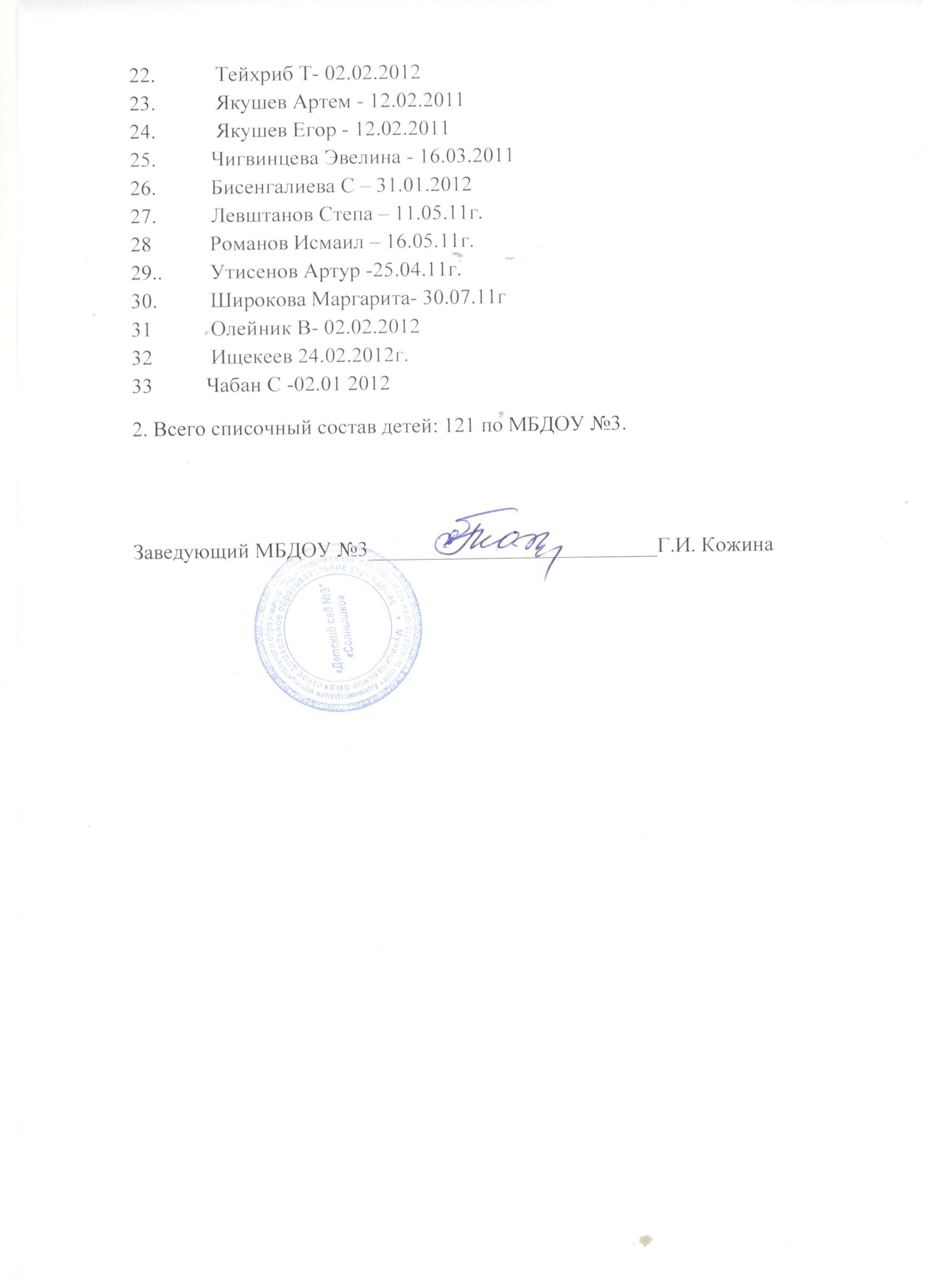 